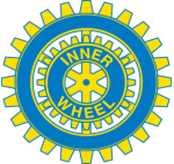 Bollnäs-Edsbyn IWC 1962–2022Välkommen till vårt 60 års jubileum!Lördagen den 27 augusti kl 16 00 på Scandic BollnäsMenyMingeldrink med tilltuggLöjromscheescake med räkorKalvfilè med choronsås, sparris och hasselbackspotatisKaffe och tårtaDryck som önskas finns att köpa i barenMusikunderhållningPris 665 krAnmälan senast 15 augusti till:Inger Bäckström på mail Inger.backstrom45@gmail.com eller sms 0702007013Betala in 665 kr på bg konto 134–7913 i samband med anmälan. Kom ihåg att skriva namn. Om ni behöver övernattning finns möjlighet att boka rum på hotellet tel. 0278–744100 el- bollnas@scandichotels.com Ange IW 60 år för bra pris (enkelrum 1095, dubbelrum 1195). VARMT VÄLKOMNA!		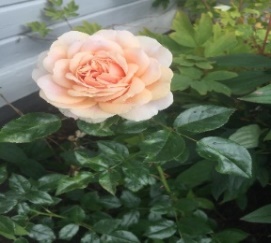 